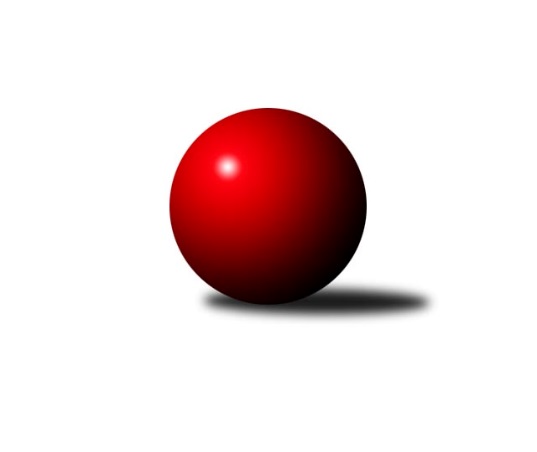 Č.10Ročník 2014/2015	14.6.2024 Krajský přebor OL  2014/2015Statistika 10. kolaTabulka družstev:		družstvo	záp	výh	rem	proh	skore	sety	průměr	body	plné	dorážka	chyby	1.	TJ Kovohutě Břidličná ˝A˝	10	8	0	2	51.5 : 28.5 	(64.5 : 55.5)	2515	16	1739	776	35	2.	TJ Kovohutě Břidličná ˝B˝	10	7	0	3	47.5 : 32.5 	(72.0 : 48.0)	2384	14	1672	712	38.7	3.	TJ Sokol Mohelnice	10	6	1	3	43.5 : 36.5 	(66.0 : 54.0)	2497	13	1738	759	38.3	4.	KK Šumperk ˝B˝	10	6	0	4	44.0 : 36.0 	(62.5 : 57.5)	2471	12	1729	742	38.3	5.	KK Zábřeh  ˝C˝	10	5	2	3	43.0 : 37.0 	(61.0 : 59.0)	2461	12	1724	737	40.9	6.	KK PEPINO Bruntál	10	5	0	5	44.0 : 36.0 	(59.0 : 61.0)	2360	10	1660	700	51.2	7.	KKŽ Šternberk ˝A˝	10	5	0	5	39.0 : 41.0 	(61.5 : 58.5)	2353	10	1665	688	53.1	8.	TJ Horní Benešov ˝C˝	10	5	0	5	39.0 : 41.0 	(57.0 : 63.0)	2386	10	1663	723	49.8	9.	KK Jiskra Rýmařov ˝B˝	10	3	1	6	37.0 : 43.0 	(59.5 : 60.5)	2401	7	1680	721	44	10.	TJ Tatran Litovel	10	3	0	7	31.0 : 49.0 	(46.5 : 73.5)	2356	6	1643	713	43	11.	SKK Jeseník ˝B˝	10	3	0	7	29.5 : 50.5 	(54.0 : 66.0)	2324	6	1636	688	42.5	12.	TJ Horní Benešov ˝D˝	10	2	0	8	31.0 : 49.0 	(56.5 : 63.5)	2388	4	1669	719	49Tabulka doma:		družstvo	záp	výh	rem	proh	skore	sety	průměr	body	maximum	minimum	1.	KK PEPINO Bruntál	6	5	0	1	35.0 : 13.0 	(42.0 : 30.0)	2233	10	2276	2175	2.	KK Zábřeh  ˝C˝	6	5	0	1	30.5 : 17.5 	(41.0 : 31.0)	2484	10	2517	2463	3.	TJ Kovohutě Břidličná ˝B˝	4	4	0	0	26.0 : 6.0 	(35.0 : 13.0)	2452	8	2475	2429	4.	TJ Horní Benešov ˝C˝	6	4	0	2	25.5 : 22.5 	(36.0 : 36.0)	2472	8	2545	2349	5.	TJ Sokol Mohelnice	5	3	1	1	22.0 : 18.0 	(32.5 : 27.5)	2600	7	2630	2538	6.	KKŽ Šternberk ˝A˝	4	3	0	1	21.0 : 11.0 	(29.0 : 19.0)	2385	6	2428	2351	7.	TJ Kovohutě Břidličná ˝A˝	4	3	0	1	18.5 : 13.5 	(25.0 : 23.0)	2437	6	2460	2391	8.	KK Šumperk ˝B˝	4	3	0	1	17.5 : 14.5 	(25.5 : 22.5)	2451	6	2502	2372	9.	SKK Jeseník ˝B˝	6	3	0	3	23.0 : 25.0 	(36.0 : 36.0)	2492	6	2566	2430	10.	KK Jiskra Rýmařov ˝B˝	6	2	1	3	22.0 : 26.0 	(34.5 : 37.5)	2451	5	2505	2416	11.	TJ Horní Benešov ˝D˝	5	2	0	3	18.0 : 22.0 	(30.5 : 29.5)	2355	4	2414	2277	12.	TJ Tatran Litovel	4	1	0	3	11.0 : 21.0 	(19.5 : 28.5)	2489	2	2550	2411Tabulka venku:		družstvo	záp	výh	rem	proh	skore	sety	průměr	body	maximum	minimum	1.	TJ Kovohutě Břidličná ˝A˝	6	5	0	1	33.0 : 15.0 	(39.5 : 32.5)	2528	10	2601	2476	2.	TJ Sokol Mohelnice	5	3	0	2	21.5 : 18.5 	(33.5 : 26.5)	2476	6	2576	2395	3.	KK Šumperk ˝B˝	6	3	0	3	26.5 : 21.5 	(37.0 : 35.0)	2474	6	2569	2395	4.	TJ Kovohutě Břidličná ˝B˝	6	3	0	3	21.5 : 26.5 	(37.0 : 35.0)	2386	6	2541	2179	5.	TJ Tatran Litovel	6	2	0	4	20.0 : 28.0 	(27.0 : 45.0)	2330	4	2427	2148	6.	KKŽ Šternberk ˝A˝	6	2	0	4	18.0 : 30.0 	(32.5 : 39.5)	2347	4	2454	2087	7.	KK Jiskra Rýmařov ˝B˝	4	1	0	3	15.0 : 17.0 	(25.0 : 23.0)	2389	2	2568	2146	8.	TJ Horní Benešov ˝C˝	4	1	0	3	13.5 : 18.5 	(21.0 : 27.0)	2365	2	2485	2305	9.	KK Zábřeh  ˝C˝	4	0	2	2	12.5 : 19.5 	(20.0 : 28.0)	2455	2	2634	2362	10.	KK PEPINO Bruntál	4	0	0	4	9.0 : 23.0 	(17.0 : 31.0)	2392	0	2455	2317	11.	SKK Jeseník ˝B˝	4	0	0	4	6.5 : 25.5 	(18.0 : 30.0)	2282	0	2428	2081	12.	TJ Horní Benešov ˝D˝	5	0	0	5	13.0 : 27.0 	(26.0 : 34.0)	2395	0	2558	2303Tabulka podzimní části:		družstvo	záp	výh	rem	proh	skore	sety	průměr	body	doma	venku	1.	TJ Kovohutě Břidličná ˝A˝	10	8	0	2	51.5 : 28.5 	(64.5 : 55.5)	2515	16 	3 	0 	1 	5 	0 	1	2.	TJ Kovohutě Břidličná ˝B˝	10	7	0	3	47.5 : 32.5 	(72.0 : 48.0)	2384	14 	4 	0 	0 	3 	0 	3	3.	TJ Sokol Mohelnice	10	6	1	3	43.5 : 36.5 	(66.0 : 54.0)	2497	13 	3 	1 	1 	3 	0 	2	4.	KK Šumperk ˝B˝	10	6	0	4	44.0 : 36.0 	(62.5 : 57.5)	2471	12 	3 	0 	1 	3 	0 	3	5.	KK Zábřeh  ˝C˝	10	5	2	3	43.0 : 37.0 	(61.0 : 59.0)	2461	12 	5 	0 	1 	0 	2 	2	6.	KK PEPINO Bruntál	10	5	0	5	44.0 : 36.0 	(59.0 : 61.0)	2360	10 	5 	0 	1 	0 	0 	4	7.	KKŽ Šternberk ˝A˝	10	5	0	5	39.0 : 41.0 	(61.5 : 58.5)	2353	10 	3 	0 	1 	2 	0 	4	8.	TJ Horní Benešov ˝C˝	10	5	0	5	39.0 : 41.0 	(57.0 : 63.0)	2386	10 	4 	0 	2 	1 	0 	3	9.	KK Jiskra Rýmařov ˝B˝	10	3	1	6	37.0 : 43.0 	(59.5 : 60.5)	2401	7 	2 	1 	3 	1 	0 	3	10.	TJ Tatran Litovel	10	3	0	7	31.0 : 49.0 	(46.5 : 73.5)	2356	6 	1 	0 	3 	2 	0 	4	11.	SKK Jeseník ˝B˝	10	3	0	7	29.5 : 50.5 	(54.0 : 66.0)	2324	6 	3 	0 	3 	0 	0 	4	12.	TJ Horní Benešov ˝D˝	10	2	0	8	31.0 : 49.0 	(56.5 : 63.5)	2388	4 	2 	0 	3 	0 	0 	5Tabulka jarní části:		družstvo	záp	výh	rem	proh	skore	sety	průměr	body	doma	venku	1.	KK Šumperk ˝B˝	0	0	0	0	0.0 : 0.0 	(0.0 : 0.0)	0	0 	0 	0 	0 	0 	0 	0 	2.	TJ Horní Benešov ˝C˝	0	0	0	0	0.0 : 0.0 	(0.0 : 0.0)	0	0 	0 	0 	0 	0 	0 	0 	3.	TJ Horní Benešov ˝D˝	0	0	0	0	0.0 : 0.0 	(0.0 : 0.0)	0	0 	0 	0 	0 	0 	0 	0 	4.	KK Jiskra Rýmařov ˝B˝	0	0	0	0	0.0 : 0.0 	(0.0 : 0.0)	0	0 	0 	0 	0 	0 	0 	0 	5.	KK PEPINO Bruntál	0	0	0	0	0.0 : 0.0 	(0.0 : 0.0)	0	0 	0 	0 	0 	0 	0 	0 	6.	KK Zábřeh  ˝C˝	0	0	0	0	0.0 : 0.0 	(0.0 : 0.0)	0	0 	0 	0 	0 	0 	0 	0 	7.	SKK Jeseník ˝B˝	0	0	0	0	0.0 : 0.0 	(0.0 : 0.0)	0	0 	0 	0 	0 	0 	0 	0 	8.	TJ Sokol Mohelnice	0	0	0	0	0.0 : 0.0 	(0.0 : 0.0)	0	0 	0 	0 	0 	0 	0 	0 	9.	TJ Kovohutě Břidličná ˝B˝	0	0	0	0	0.0 : 0.0 	(0.0 : 0.0)	0	0 	0 	0 	0 	0 	0 	0 	10.	TJ Kovohutě Břidličná ˝A˝	0	0	0	0	0.0 : 0.0 	(0.0 : 0.0)	0	0 	0 	0 	0 	0 	0 	0 	11.	KKŽ Šternberk ˝A˝	0	0	0	0	0.0 : 0.0 	(0.0 : 0.0)	0	0 	0 	0 	0 	0 	0 	0 	12.	TJ Tatran Litovel	0	0	0	0	0.0 : 0.0 	(0.0 : 0.0)	0	0 	0 	0 	0 	0 	0 	0 Zisk bodů pro družstvo:		jméno hráče	družstvo	body	zápasy	v %	dílčí body	sety	v %	1.	Ivo Mrhal ml. ml.	TJ Kovohutě Břidličná ˝A˝ 	8	/	9	(89%)	13	/	18	(72%)	2.	Petr Pick 	KKŽ Šternberk ˝A˝ 	8	/	10	(80%)	15	/	20	(75%)	3.	Michael Dostál 	TJ Horní Benešov ˝D˝ 	8	/	10	(80%)	14	/	20	(70%)	4.	Leoš Řepka 	TJ Kovohutě Břidličná ˝A˝ 	7	/	7	(100%)	10	/	14	(71%)	5.	Jaromír Janošec 	TJ Tatran Litovel 	7	/	9	(78%)	13	/	18	(72%)	6.	Pavel Ďuriš ml. 	KKŽ Šternberk ˝A˝ 	7	/	9	(78%)	13	/	18	(72%)	7.	Zdeněk Smrža 	TJ Horní Benešov ˝D˝ 	7	/	9	(78%)	11.5	/	18	(64%)	8.	Rostislav Krejčí 	TJ Sokol Mohelnice 	7	/	10	(70%)	13.5	/	20	(68%)	9.	Miloslav Krchov 	TJ Kovohutě Břidličná ˝B˝ 	7	/	10	(70%)	13	/	20	(65%)	10.	Milan Vymazal 	KK Šumperk ˝B˝ 	7	/	10	(70%)	12	/	20	(60%)	11.	Miroslav Bodanský 	KK Zábřeh  ˝C˝ 	6.5	/	10	(65%)	13	/	20	(65%)	12.	Luděk Zeman 	TJ Horní Benešov ˝C˝ 	6	/	8	(75%)	13	/	16	(81%)	13.	Tomáš Janalík 	KK PEPINO Bruntál 	6	/	8	(75%)	12	/	16	(75%)	14.	Ľudovit Kumi 	TJ Sokol Mohelnice 	6	/	8	(75%)	11	/	16	(69%)	15.	Zdeněk Fiury ml. ml.	TJ Kovohutě Břidličná ˝B˝ 	6	/	8	(75%)	11	/	16	(69%)	16.	Zdeněk Chmela ml. ml.	TJ Kovohutě Břidličná ˝B˝ 	6	/	9	(67%)	12	/	18	(67%)	17.	Marek Hampl 	KK Jiskra Rýmařov ˝B˝ 	6	/	9	(67%)	12	/	18	(67%)	18.	Stanislav Brosinger 	TJ Tatran Litovel 	6	/	9	(67%)	10	/	18	(56%)	19.	Zdeněk Fiury st. st.	TJ Kovohutě Břidličná ˝B˝ 	5.5	/	9	(61%)	11	/	18	(61%)	20.	Miloslav Petrů 	TJ Horní Benešov ˝C˝ 	5.5	/	10	(55%)	11	/	20	(55%)	21.	Michal Rašťák 	TJ Horní Benešov ˝C˝ 	5.5	/	10	(55%)	10	/	20	(50%)	22.	Martin Mikeska 	KK Jiskra Rýmařov ˝B˝ 	5.5	/	10	(55%)	8.5	/	20	(43%)	23.	Věra Tomanová 	KK Jiskra Rýmařov ˝B˝ 	5	/	5	(100%)	10	/	10	(100%)	24.	František Ocelák 	KK PEPINO Bruntál 	5	/	7	(71%)	7	/	14	(50%)	25.	Zdeněk Sobota 	TJ Sokol Mohelnice 	5	/	8	(63%)	11	/	16	(69%)	26.	Petr Chlachula 	KK Jiskra Rýmařov ˝B˝ 	5	/	8	(63%)	8	/	16	(50%)	27.	Zdeněk Šebesta 	TJ Sokol Mohelnice 	5	/	9	(56%)	13	/	18	(72%)	28.	František Langer 	KK Zábřeh  ˝C˝ 	5	/	9	(56%)	11	/	18	(61%)	29.	Ludvík Vymazal 	TJ Tatran Litovel 	5	/	10	(50%)	10	/	20	(50%)	30.	Jan Doseděl 	TJ Kovohutě Břidličná ˝A˝ 	5	/	10	(50%)	10	/	20	(50%)	31.	Jaroslav Vymazal 	KK Šumperk ˝B˝ 	5	/	10	(50%)	10	/	20	(50%)	32.	Jan Mlčák 	KK PEPINO Bruntál 	5	/	10	(50%)	7	/	20	(35%)	33.	Martin Mikulič 	KK Šumperk ˝B˝ 	4.5	/	7	(64%)	9	/	14	(64%)	34.	Tomáš Potácel 	TJ Sokol Mohelnice 	4.5	/	7	(64%)	7.5	/	14	(54%)	35.	Miloslav Kovář 	SKK Jeseník ˝B˝ 	4.5	/	8	(56%)	8	/	16	(50%)	36.	Miroslav Mrkos 	KK Šumperk ˝B˝ 	4.5	/	8	(56%)	6.5	/	16	(41%)	37.	Miroslav Štěpán 	KK Zábřeh  ˝C˝ 	4.5	/	10	(45%)	7	/	20	(35%)	38.	Čestmír Řepka 	TJ Kovohutě Břidličná ˝A˝ 	4.5	/	10	(45%)	6.5	/	20	(33%)	39.	Jan Semrád 	KK Šumperk ˝B˝ 	4	/	5	(80%)	7	/	10	(70%)	40.	Martin Vitásek 	KK Zábřeh  ˝C˝ 	4	/	7	(57%)	9	/	14	(64%)	41.	David Láčík 	TJ Horní Benešov ˝C˝ 	4	/	7	(57%)	7	/	14	(50%)	42.	Petr Dankovič ml. 	TJ Horní Benešov ˝D˝ 	4	/	7	(57%)	6.5	/	14	(46%)	43.	Aneta Kubešová 	TJ Horní Benešov ˝C˝ 	4	/	7	(57%)	6	/	14	(43%)	44.	Martin Kaduk 	KK PEPINO Bruntál 	4	/	8	(50%)	9	/	16	(56%)	45.	Josef Novotný 	KK PEPINO Bruntál 	4	/	8	(50%)	7	/	16	(44%)	46.	Jiří Kráčmar 	TJ Tatran Litovel 	4	/	8	(50%)	5	/	16	(31%)	47.	Josef Veselý 	TJ Kovohutě Břidličná ˝B˝ 	4	/	9	(44%)	11	/	18	(61%)	48.	Pavel Heinisch 	KK Šumperk ˝B˝ 	4	/	9	(44%)	10	/	18	(56%)	49.	Jiří Procházka 	TJ Kovohutě Břidličná ˝A˝ 	4	/	9	(44%)	9	/	18	(50%)	50.	Jiří Polášek 	KK Jiskra Rýmařov ˝B˝ 	4	/	9	(44%)	8	/	18	(44%)	51.	Jaromír Hendrych st. 	TJ Horní Benešov ˝C˝ 	4	/	9	(44%)	8	/	18	(44%)	52.	Pavel Smejkal 	KKŽ Šternberk ˝A˝ 	4	/	10	(40%)	12	/	20	(60%)	53.	Tomáš Fiury 	TJ Kovohutě Břidličná ˝A˝ 	3	/	6	(50%)	8	/	12	(67%)	54.	Pavel Dvořák 	KK PEPINO Bruntál 	3	/	6	(50%)	6	/	12	(50%)	55.	Jiří Večeřa 	TJ Kovohutě Břidličná ˝A˝ 	3	/	6	(50%)	5	/	12	(42%)	56.	Karel Kučera 	SKK Jeseník ˝B˝ 	3	/	7	(43%)	8	/	14	(57%)	57.	Jiří Karafiát 	KK Zábřeh  ˝C˝ 	3	/	7	(43%)	7	/	14	(50%)	58.	Petr Otáhal 	TJ Kovohutě Břidličná ˝B˝ 	3	/	7	(43%)	7	/	14	(50%)	59.	Richard Janalík 	KK PEPINO Bruntál 	3	/	7	(43%)	5	/	14	(36%)	60.	Emil Pick 	KKŽ Šternberk ˝A˝ 	3	/	8	(38%)	8	/	16	(50%)	61.	Josef Mikeska 	KK Jiskra Rýmařov ˝B˝ 	3	/	8	(38%)	6	/	16	(38%)	62.	Alena Vrbová 	SKK Jeseník ˝B˝ 	3	/	9	(33%)	8	/	18	(44%)	63.	Marek Bilíček 	TJ Horní Benešov ˝D˝ 	3	/	9	(33%)	7.5	/	18	(42%)	64.	Vladimír Moravec 	SKK Jeseník ˝B˝ 	3	/	9	(33%)	7	/	18	(39%)	65.	Jaroslav Jílek 	TJ Sokol Mohelnice 	3	/	9	(33%)	6	/	18	(33%)	66.	Zdeňka Habartová 	TJ Horní Benešov ˝D˝ 	3	/	10	(30%)	9	/	20	(45%)	67.	Michal Strachota 	KK Šumperk ˝B˝ 	3	/	10	(30%)	8	/	20	(40%)	68.	Václav Čamek 	KK Zábřeh  ˝C˝ 	3	/	10	(30%)	7	/	20	(35%)	69.	Eva Křápková 	SKK Jeseník ˝B˝ 	2.5	/	9	(28%)	5	/	18	(28%)	70.	Lukáš Janalík 	KK PEPINO Bruntál 	2	/	2	(100%)	3	/	4	(75%)	71.	Rostislav Cundrla 	SKK Jeseník ˝B˝ 	2	/	3	(67%)	4	/	6	(67%)	72.	Zdeněk Hudec 	KK PEPINO Bruntál 	2	/	3	(67%)	3	/	6	(50%)	73.	Jindřich Gavenda 	KKŽ Šternberk ˝A˝ 	2	/	6	(33%)	4	/	12	(33%)	74.	Zdeněk Chmela st. st.	TJ Kovohutě Břidličná ˝B˝ 	2	/	7	(29%)	7	/	14	(50%)	75.	Pavel Ďuriš st. 	KKŽ Šternberk ˝A˝ 	2	/	9	(22%)	4.5	/	18	(25%)	76.	Jana Fousková 	SKK Jeseník ˝B˝ 	1.5	/	6	(25%)	4	/	12	(33%)	77.	Michal Ihnát 	KK Jiskra Rýmařov ˝B˝ 	1.5	/	8	(19%)	6	/	16	(38%)	78.	Helena Sobčáková 	KK Zábřeh  ˝C˝ 	1	/	1	(100%)	2	/	2	(100%)	79.	Leoš Řepka ml. 	TJ Kovohutě Břidličná ˝A˝ 	1	/	1	(100%)	2	/	2	(100%)	80.	Kamila Chládková 	KK Zábřeh  ˝C˝ 	1	/	1	(100%)	2	/	2	(100%)	81.	Jiří Vrba ml. 	SKK Jeseník ˝B˝ 	1	/	1	(100%)	2	/	2	(100%)	82.	Jiří Vrobel 	TJ Tatran Litovel 	1	/	1	(100%)	2	/	2	(100%)	83.	Kamil Vinklárek 	KKŽ Šternberk ˝A˝ 	1	/	1	(100%)	2	/	2	(100%)	84.	Zdeněk Janoud 	SKK Jeseník ˝B˝ 	1	/	1	(100%)	2	/	2	(100%)	85.	Zdeněk Kment 	TJ Horní Benešov ˝D˝ 	1	/	2	(50%)	2	/	4	(50%)	86.	Rudolf Starchoň 	KK Jiskra Rýmařov ˝B˝ 	1	/	2	(50%)	1	/	4	(25%)	87.	Petra Rozsypalová 	SKK Jeseník ˝B˝ 	1	/	2	(50%)	1	/	4	(25%)	88.	Miroslav Setinský 	SKK Jeseník ˝B˝ 	1	/	4	(25%)	4	/	8	(50%)	89.	Jan Kolář 	KK Zábřeh  ˝C˝ 	1	/	4	(25%)	3	/	8	(38%)	90.	Zbyněk Tesař 	TJ Horní Benešov ˝D˝ 	1	/	5	(20%)	3	/	10	(30%)	91.	Jaroslav Ďulík 	TJ Tatran Litovel 	1	/	5	(20%)	1	/	10	(10%)	92.	Jaromír Vémola 	KKŽ Šternberk ˝A˝ 	1	/	6	(17%)	1	/	12	(8%)	93.	Miroslav Sigmund 	TJ Tatran Litovel 	1	/	8	(13%)	3.5	/	16	(22%)	94.	Dagmar Jílková 	TJ Sokol Mohelnice 	1	/	9	(11%)	4	/	18	(22%)	95.	David Kaluža 	TJ Horní Benešov ˝C˝ 	0	/	1	(0%)	1	/	2	(50%)	96.	Radomila Janoudová 	SKK Jeseník ˝B˝ 	0	/	1	(0%)	1	/	2	(50%)	97.	Ivo Mrhal st.	TJ Kovohutě Břidličná ˝B˝ 	0	/	1	(0%)	0	/	2	(0%)	98.	Petr Šrot 	KK Šumperk ˝B˝ 	0	/	1	(0%)	0	/	2	(0%)	99.	Ladislav Podhorský 	KK PEPINO Bruntál 	0	/	1	(0%)	0	/	2	(0%)	100.	Miroslav Petřek st.	TJ Horní Benešov ˝D˝ 	0	/	1	(0%)	0	/	2	(0%)	101.	Vilém Berger 	TJ Kovohutě Břidličná ˝A˝ 	0	/	2	(0%)	1	/	4	(25%)	102.	Pavla Hendrychová 	TJ Horní Benešov ˝D˝ 	0	/	2	(0%)	1	/	4	(25%)	103.	Jindřich Dankovič 	TJ Horní Benešov ˝D˝ 	0	/	3	(0%)	1	/	6	(17%)	104.	Michal Vavrák 	TJ Horní Benešov ˝C˝ 	0	/	3	(0%)	0	/	6	(0%)	105.	Jaroslav Vidim 	TJ Tatran Litovel 	0	/	10	(0%)	2	/	20	(10%)Průměry na kuželnách:		kuželna	průměr	plné	dorážka	chyby	výkon na hráče	1.	TJ MEZ Mohelnice, 1-2	2581	1786	795	36.6	(430.3)	2.	TJ Tatran Litovel (stará), 1-2	2509	1740	769	37.0	(418.3)	3.	SKK Jeseník, 1-4	2483	1726	757	39.2	(414.0)	4.	KK Zábřeh, 1-4	2454	1708	746	43.1	(409.1)	5.	KK Jiskra Rýmařov, 1-4	2438	1691	746	38.8	(406.3)	6.	KK Šumperk, 1-4	2434	1669	765	34.0	(405.7)	7.	 Horní Benešov, 1-4	2419	1700	719	51.1	(403.3)	8.	TJ Kovohutě Břidličná, 1-2	2406	1676	730	37.9	(401.1)	9.	KKŽ Šternberk, 1-2	2360	1673	687	53.8	(393.4)	10.	KK Pepino Bruntál, 1-2	2195	1560	634	57.5	(365.9)Nejlepší výkony na kuželnách:TJ MEZ Mohelnice, 1-2KK Zábřeh  ˝C˝	2634	4. kolo	Tomáš Potácel 	TJ Sokol Mohelnice	491	6. koloTJ Sokol Mohelnice	2630	6. kolo	Jaroslav Vymazal 	KK Šumperk ˝B˝	481	10. koloTJ Sokol Mohelnice	2626	4. kolo	Miroslav Bodanský 	KK Zábřeh  ˝C˝	477	4. koloTJ Sokol Mohelnice	2625	10. kolo	Ivo Mrhal ml. ml.	TJ Kovohutě Břidličná ˝A˝	470	8. koloTJ Kovohutě Břidličná ˝A˝	2601	8. kolo	Čestmír Řepka 	TJ Kovohutě Břidličná ˝A˝	468	8. koloTJ Sokol Mohelnice	2580	8. kolo	Rostislav Krejčí 	TJ Sokol Mohelnice	465	10. koloKK Šumperk ˝B˝	2569	10. kolo	Zdeněk Sobota 	TJ Sokol Mohelnice	464	4. koloTJ Horní Benešov ˝D˝	2558	6. kolo	Jiří Karafiát 	KK Zábřeh  ˝C˝	454	4. koloTJ Sokol Mohelnice	2538	2. kolo	Helena Sobčáková 	KK Zábřeh  ˝C˝	453	4. koloKK PEPINO Bruntál	2455	2. kolo	Zdeněk Šebesta 	TJ Sokol Mohelnice	452	10. koloTJ Tatran Litovel (stará), 1-2TJ Kovohutě Břidličná ˝A˝	2572	3. kolo	Stanislav Brosinger 	TJ Tatran Litovel	472	9. koloTJ Tatran Litovel	2550	9. kolo	Ivo Mrhal ml. ml.	TJ Kovohutě Břidličná ˝A˝	460	3. koloKK Šumperk ˝B˝	2548	5. kolo	Jaroslav Vymazal 	KK Šumperk ˝B˝	454	5. koloTJ Tatran Litovel	2534	3. kolo	Stanislav Brosinger 	TJ Tatran Litovel	454	3. koloTJ Sokol Mohelnice	2510	7. kolo	Jaromír Janošec 	TJ Tatran Litovel	453	3. koloKK Jiskra Rýmařov ˝B˝	2493	9. kolo	Josef Mikeska 	KK Jiskra Rýmařov ˝B˝	450	9. koloTJ Tatran Litovel	2460	7. kolo	Rostislav Krejčí 	TJ Sokol Mohelnice	450	7. koloTJ Tatran Litovel	2411	5. kolo	Zdeněk Sobota 	TJ Sokol Mohelnice	443	7. kolo		. kolo	Jan Doseděl 	TJ Kovohutě Břidličná ˝A˝	442	3. kolo		. kolo	Jiří Kráčmar 	TJ Tatran Litovel	441	3. koloSKK Jeseník, 1-4KK Jiskra Rýmařov ˝B˝	2568	7. kolo	Zdeněk Janoud 	SKK Jeseník ˝B˝	460	3. koloSKK Jeseník ˝B˝	2566	5. kolo	Ľudovit Kumi 	TJ Sokol Mohelnice	450	5. koloSKK Jeseník ˝B˝	2540	9. kolo	Michal Ihnát 	KK Jiskra Rýmařov ˝B˝	448	7. koloSKK Jeseník ˝B˝	2503	7. kolo	Miloslav Kovář 	SKK Jeseník ˝B˝	448	5. koloTJ Horní Benešov ˝C˝	2485	9. kolo	Pavel Heinisch 	KK Šumperk ˝B˝	447	3. koloTJ Sokol Mohelnice	2483	5. kolo	Michal Rašťák 	TJ Horní Benešov ˝C˝	444	9. koloKK Šumperk ˝B˝	2482	3. kolo	Jana Fousková 	SKK Jeseník ˝B˝	444	9. koloTJ Kovohutě Břidličná ˝A˝	2476	1. kolo	Věra Tomanová 	KK Jiskra Rýmařov ˝B˝	443	7. koloSKK Jeseník ˝B˝	2471	10. kolo	Jiří Vrba ml. 	SKK Jeseník ˝B˝	442	1. koloSKK Jeseník ˝B˝	2442	1. kolo	Jaroslav Vymazal 	KK Šumperk ˝B˝	440	3. koloKK Zábřeh, 1-4TJ Kovohutě Břidličná ˝B˝	2541	1. kolo	Miroslav Sigmund 	TJ Tatran Litovel	444	10. koloKK Zábřeh  ˝C˝	2517	10. kolo	Miroslav Štěpán 	KK Zábřeh  ˝C˝	444	5. koloKK Zábřeh  ˝C˝	2495	5. kolo	Miloslav Krchov 	TJ Kovohutě Břidličná ˝B˝	443	1. koloKK Zábřeh  ˝C˝	2485	3. kolo	David Láčík 	TJ Horní Benešov ˝C˝	441	7. koloKK Zábřeh  ˝C˝	2476	8. kolo	František Langer 	KK Zábřeh  ˝C˝	440	8. koloKK Zábřeh  ˝C˝	2468	1. kolo	Martin Vitásek 	KK Zábřeh  ˝C˝	440	1. koloKK Zábřeh  ˝C˝	2463	7. kolo	Martin Vitásek 	KK Zábřeh  ˝C˝	439	3. koloSKK Jeseník ˝B˝	2428	8. kolo	Alena Vrbová 	SKK Jeseník ˝B˝	436	8. koloKK PEPINO Bruntál	2416	5. kolo	Václav Čamek 	KK Zábřeh  ˝C˝	433	10. koloKKŽ Šternberk ˝A˝	2416	3. kolo	Václav Čamek 	KK Zábřeh  ˝C˝	432	8. koloKK Jiskra Rýmařov, 1-4TJ Kovohutě Břidličná ˝A˝	2513	10. kolo	Martin Vitásek 	KK Zábřeh  ˝C˝	457	6. koloKK Jiskra Rýmařov ˝B˝	2505	10. kolo	Věra Tomanová 	KK Jiskra Rýmařov ˝B˝	452	6. koloKK Jiskra Rýmařov ˝B˝	2459	5. kolo	Petr Chlachula 	KK Jiskra Rýmařov ˝B˝	441	1. koloKK Zábřeh  ˝C˝	2456	6. kolo	Martin Mikeska 	KK Jiskra Rýmařov ˝B˝	441	3. koloKK Jiskra Rýmařov ˝B˝	2455	6. kolo	Martin Mikeska 	KK Jiskra Rýmařov ˝B˝	439	5. koloKK Šumperk ˝B˝	2448	1. kolo	Leoš Řepka 	TJ Kovohutě Břidličná ˝A˝	438	10. koloKK Jiskra Rýmařov ˝B˝	2443	1. kolo	Ivo Mrhal ml. ml.	TJ Kovohutě Břidličná ˝A˝	438	10. koloKK Jiskra Rýmařov ˝B˝	2429	8. kolo	Marek Hampl 	KK Jiskra Rýmařov ˝B˝	437	6. koloTJ Sokol Mohelnice	2418	3. kolo	Marek Hampl 	KK Jiskra Rýmařov ˝B˝	435	10. koloKK Jiskra Rýmařov ˝B˝	2416	3. kolo	Věra Tomanová 	KK Jiskra Rýmařov ˝B˝	431	10. koloKK Šumperk, 1-4KK Šumperk ˝B˝	2502	6. kolo	Jaroslav Vymazal 	KK Šumperk ˝B˝	473	2. koloTJ Kovohutě Břidličná ˝A˝	2495	6. kolo	Pavel Ďuriš ml. 	KKŽ Šternberk ˝A˝	455	9. koloKK Šumperk ˝B˝	2488	2. kolo	Zdeněk Smrža 	TJ Horní Benešov ˝D˝	447	4. koloKKŽ Šternberk ˝A˝	2454	9. kolo	Ivo Mrhal ml. ml.	TJ Kovohutě Břidličná ˝A˝	445	6. koloKK Šumperk ˝B˝	2442	4. kolo	Leoš Řepka 	TJ Kovohutě Břidličná ˝A˝	433	6. koloKK Šumperk ˝B˝	2372	9. kolo	Jaroslav Vymazal 	KK Šumperk ˝B˝	428	4. koloKK Zábřeh  ˝C˝	2369	2. kolo	Zdeněk Kment 	TJ Horní Benešov ˝D˝	427	4. koloTJ Horní Benešov ˝D˝	2352	4. kolo	Jaroslav Vymazal 	KK Šumperk ˝B˝	427	9. kolo		. kolo	Miroslav Mrkos 	KK Šumperk ˝B˝	427	6. kolo		. kolo	Martin Mikulič 	KK Šumperk ˝B˝	427	4. kolo Horní Benešov, 1-4TJ Sokol Mohelnice	2576	1. kolo	Ludvík Vymazal 	TJ Tatran Litovel	472	2. koloTJ Horní Benešov ˝C˝	2545	10. kolo	Michal Rašťák 	TJ Horní Benešov ˝C˝	462	6. koloTJ Horní Benešov ˝C˝	2522	6. kolo	Luděk Zeman 	TJ Horní Benešov ˝C˝	457	1. koloTJ Kovohutě Břidličná ˝A˝	2511	4. kolo	Michal Rašťák 	TJ Horní Benešov ˝C˝	455	8. koloTJ Horní Benešov ˝C˝	2489	8. kolo	Rostislav Krejčí 	TJ Sokol Mohelnice	454	1. koloTJ Horní Benešov ˝C˝	2476	1. kolo	Petr Pick 	KKŽ Šternberk ˝A˝	452	5. koloTJ Kovohutě Břidličná ˝B˝	2463	6. kolo	Josef Veselý 	TJ Kovohutě Břidličná ˝B˝	452	3. koloTJ Kovohutě Břidličná ˝B˝	2461	3. kolo	Luděk Zeman 	TJ Horní Benešov ˝C˝	452	6. koloTJ Horní Benešov ˝C˝	2452	2. kolo	Aneta Kubešová 	TJ Horní Benešov ˝C˝	449	10. koloKKŽ Šternberk ˝A˝	2437	5. kolo	Miloslav Petrů 	TJ Horní Benešov ˝C˝	448	8. koloTJ Kovohutě Břidličná, 1-2TJ Kovohutě Břidličná ˝B˝	2475	7. kolo	Ivo Mrhal ml. ml.	TJ Kovohutě Břidličná ˝A˝	446	7. koloTJ Kovohutě Břidličná ˝B˝	2462	5. kolo	Pavel Ďuriš ml. 	KKŽ Šternberk ˝A˝	445	7. koloTJ Kovohutě Břidličná ˝A˝	2460	7. kolo	Ivo Mrhal ml. ml.	TJ Kovohutě Břidličná ˝A˝	444	5. koloTJ Kovohutě Břidličná ˝B˝	2459	4. kolo	Tomáš Fiury 	TJ Kovohutě Břidličná ˝A˝	440	9. koloTJ Kovohutě Břidličná ˝A˝	2455	2. kolo	Zdeněk Fiury st. st.	TJ Kovohutě Břidličná ˝B˝	440	9. koloTJ Kovohutě Břidličná ˝B˝	2444	2. kolo	Pavel Heinisch 	KK Šumperk ˝B˝	436	7. koloTJ Kovohutě Břidličná ˝A˝	2440	5. kolo	Josef Veselý 	TJ Kovohutě Břidličná ˝B˝	436	7. koloTJ Kovohutě Břidličná ˝B˝	2429	9. kolo	Čestmír Řepka 	TJ Kovohutě Břidličná ˝A˝	435	7. koloKK Šumperk ˝B˝	2401	7. kolo	Josef Veselý 	TJ Kovohutě Břidličná ˝B˝	432	2. koloKKŽ Šternberk ˝A˝	2397	7. kolo	Josef Veselý 	TJ Kovohutě Břidličná ˝B˝	432	4. koloKKŽ Šternberk, 1-2KKŽ Šternberk ˝A˝	2428	8. kolo	Pavel Ďuriš ml. 	KKŽ Šternberk ˝A˝	470	2. koloTJ Tatran Litovel	2427	6. kolo	Jaromír Janošec 	TJ Tatran Litovel	454	6. koloKKŽ Šternberk ˝A˝	2381	2. kolo	Petr Pick 	KKŽ Šternberk ˝A˝	447	4. koloKKŽ Šternberk ˝A˝	2378	6. kolo	Petr Pick 	KKŽ Šternberk ˝A˝	427	6. koloKKŽ Šternberk ˝A˝	2351	4. kolo	Ludvík Vymazal 	TJ Tatran Litovel	423	6. koloKK Jiskra Rýmařov ˝B˝	2348	2. kolo	Jiří Vrobel 	TJ Tatran Litovel	417	6. koloSKK Jeseník ˝B˝	2288	4. kolo	Pavel Smejkal 	KKŽ Šternberk ˝A˝	417	6. koloTJ Kovohutě Břidličná ˝B˝	2284	8. kolo	Petr Pick 	KKŽ Šternberk ˝A˝	417	2. kolo		. kolo	Pavel Smejkal 	KKŽ Šternberk ˝A˝	416	8. kolo		. kolo	Věra Tomanová 	KK Jiskra Rýmařov ˝B˝	413	2. koloKK Pepino Bruntál, 1-2TJ Horní Benešov ˝C˝	2305	3. kolo	Luděk Zeman 	TJ Horní Benešov ˝C˝	433	3. koloKK PEPINO Bruntál	2276	10. kolo	Jaromír Hendrych st. 	TJ Horní Benešov ˝C˝	421	3. koloKK PEPINO Bruntál	2269	8. kolo	Tomáš Janalík 	KK PEPINO Bruntál	410	6. koloKK PEPINO Bruntál	2254	3. kolo	František Ocelák 	KK PEPINO Bruntál	409	10. koloKK PEPINO Bruntál	2242	1. kolo	Tomáš Janalík 	KK PEPINO Bruntál	408	1. koloKK PEPINO Bruntál	2183	4. kolo	Tomáš Janalík 	KK PEPINO Bruntál	407	8. koloTJ Kovohutě Břidličná ˝B˝	2179	10. kolo	Zdeněk Fiury ml. ml.	TJ Kovohutě Břidličná ˝B˝	406	10. koloKK PEPINO Bruntál	2175	6. kolo	Tomáš Janalík 	KK PEPINO Bruntál	404	10. koloTJ Tatran Litovel	2148	8. kolo	Miloslav Petrů 	TJ Horní Benešov ˝C˝	402	3. koloKK Jiskra Rýmařov ˝B˝	2146	4. kolo	Lukáš Janalík 	KK PEPINO Bruntál	400	3. koloČetnost výsledků:	8.0 : 0.0	1x	7.0 : 1.0	9x	6.5 : 1.5	2x	6.0 : 2.0	9x	5.5 : 2.5	3x	5.0 : 3.0	12x	4.5 : 3.5	2x	4.0 : 4.0	2x	3.0 : 5.0	5x	2.0 : 6.0	9x	1.5 : 6.5	1x	1.0 : 7.0	4x	0.0 : 8.0	1x